深圳市博伦职业技术学校工业机器人技术应用专业人才培养方案适用年级：        2021级         专业名称： 工业机器人技术应用专业  专业方向：       智能制造          编 制 者：黄大岳 阮雄锋 邓奕林 冯馨颐编制日期：      2021年07月12日                  深圳市博伦职业技术学校人才培养方案审批表深圳市博伦职业技术学校工业机器人技术应用专业人才培养方案一、专业名称及代码工业机器人技术应用专业（660303）二、入学要求招收初中毕业生或具有同等学力者三、修业年限3年四、职业面向五、培养目标与培养规格（一）培养目标1.培养目标根据国家职业教育的精神和现代社会对中等职业人才素质的要求，本专业的培养目标定位是：培养与我国机器人产业发展相适应的，在生产、服务、销售、技术和管理第一线工作的技能型人才；掌握中等职业教育所必需的文化基础知识、专业基本理论以及生产知识，具有焊接、安装、使用常用仪器设备的能力，具有操作、维护、维修相关专业生产设备的能力，具有良好的理解能力、表达能力、学习能力和创业能力；培养学生吃苦耐劳、敬业爱岗、团结协作的精神和产品质量意识，具有良好的职业道德。2.就业方向本专业就业方向为：机器人操作与运维、机器人调试与售后，机器人系统集成等。3.业务范围本专业毕业生主要面向机器人设备销售、机器人设备部署、机器人硬件装配等，从事市场营销、客户服务、设备运营维护等工作。（二）培养规格本专业培养的人才应具有以下职业素养、专业知识和职业技能：1.职业素养职业素养是中职学生规划职业生涯所具备的基本要求，让学生具备一定的自我管理的能力、与他人合作的能力、做事的能力、适应环境的能力，学会用职业人的眼光来审视自己的学习和生活，以符合社会需求的职业化习惯动态成长，最大化对接社会、企业对人的真实能力的需求。（1）具有良好的道德品质、职业信誉、爱岗敬业、遵纪守法。（2）具有积极的职业竞争、创新和服务的意识。（3）具有良好的人际交流能力和团队合作精神。（4）了解电子技术、机电技术、自动控制技术的发展，并能运用所学知识解决工作中的问题。（5）具有安全生产、环保节能等意识，能严格遵守操作规程与规范。（6）具有信息收集、分析、利用的能力。（7）掌握计算机应用的基础知识。2.知识和技能（1）具备查阅专业技术资料的基本能力。（2）掌握电工技术、机械制图与CAD、电气识图等专业基础知识。（3）能根据图纸要求，进行电工、电气操作的能力。（4）能用PLC的基本指令和功能指令编制、调试简单程序。（5）掌握典型光机电产品、机电设备和自动化生产线的基本结构与工作原理。（6）掌握光机电产品、设备和自动生产线中采用的光、电、气、液等控制技术。（7）会选择和使用常用工量夹具、仪器仪表及辅助设备。（8）能读懂机器人设备的结构安装和电气原理图。（9）能测绘设备的电气原理图、接线图、电气元件明细表，能构建一般难度的PLC控制系统。（10）能应用操作机（机械本体）、控制器、伺服驱动系统和检测传感装置，编制逻辑运算程序。（11）掌握本专业所必需的机械制图和机械基础知识。（12）初步掌握工业机器人控制程序。（13）具有工业机器人的安装与调试的能力。（14）具有工业机器人原理、操作、编程与调试的知识。3. 相关职业考级、考证要求（1）通过工业机器人相关企业1+X职业技能等级证书的考试及其他教育部以及人社部认可的相关证书或行业认可的相关证书。（2）参加全国计算机等级证考试，获取相关资格证书。（3）参加全国英语等级证考试，获取相关资格证书。六、课程设置及要求本专业课程设置分为公共基础课和专业课。公共基础课包括德育课，文化课，体育与健康，艺术（或音乐、美术），以及其他自然科学和人文科学类基础课。专业课包括专业基础课和专业核心课，实习实训是专业技能课教学的重要内容，含校内外实训、顶岗实习等多种形式。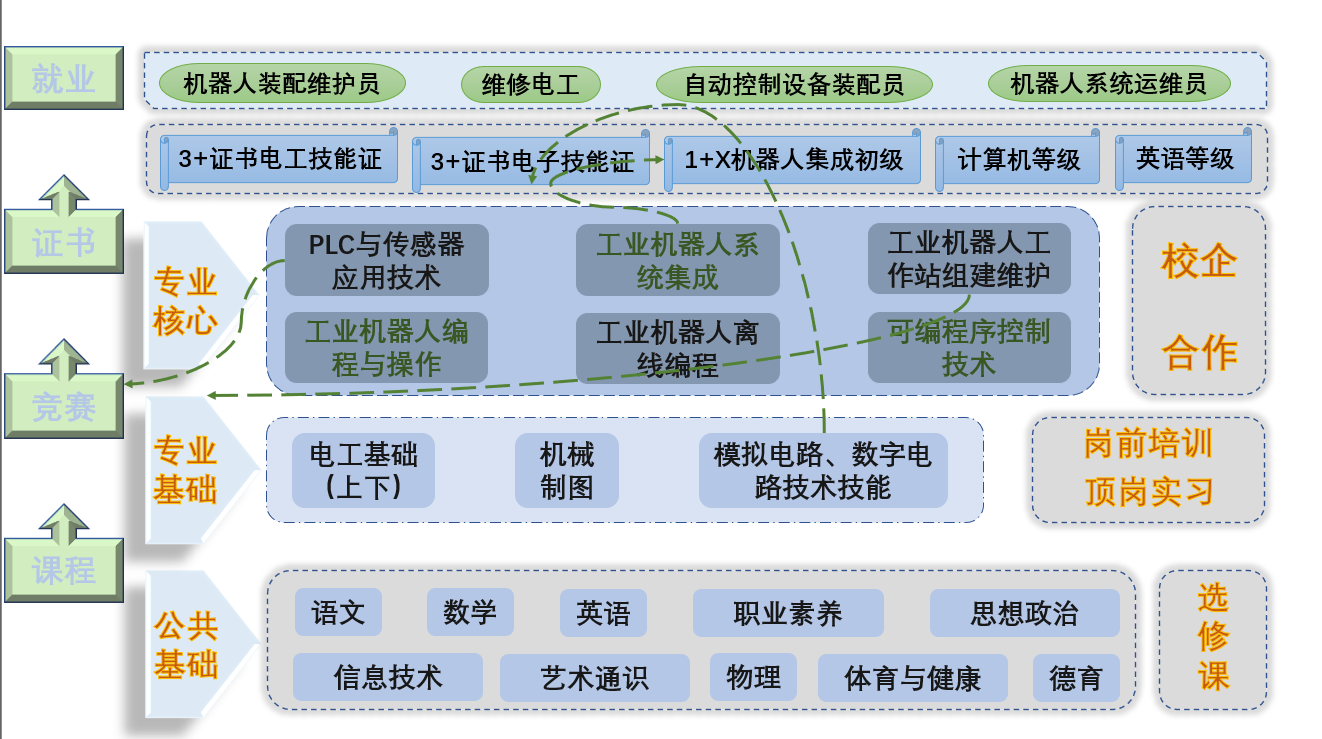 （一）公共基础课程公共基础课程的开设主要包括：语文、数学、英语、政治德育、体育、艺术鉴赏、计算机应用基础、岗前就业指导等相关课程。1.语文（418学时）加强现代文和文言文阅读训练，提高学生阅读现代文和浅易文言文的能力；加强文学作品阅读教学，培养学生欣赏文学作品的能力；加强写作和口语交际训练，提高学生应用文写作能力和日常口语交际水平。通过课内外的教学活动，使学生进一步巩固和扩展必需的语文基础知识，养成自学和运用语文的良好习惯，接受优秀文化熏陶，形成高尚的审美情趣。2.数学（418学时）在初中数学的基础上，进一步学习数学的基础知识。通过教学，提高学生的数学素养，培养学生的基本运算、基本计算工具使用、空间想象、数形结合、思维和简单实际应用等能力，为学习专业课程打下基础。3.英语（418学时）在初中英语的基础上，巩固、扩展学生的基础词汇和基础语法；培养学生听、说、读、写的基本技能和运用英语进行商务交际的能力；使学生能听懂简单对话和短文,能围绕日常话题、商务活动场景进行初步交际，能读懂简单应用文，能模拟套写语篇及简单应用文；提高学生自主学习和继续学习的能力。4.思想政治（220学时）了解职业、职业素质、职业道德、职业个性、职业选择、职业理想的基本知识与要求，树立正确的职业理想；掌握职业道德基本规范以及职业道德行为养成的途径，陶冶高尚的职业道德情操；形成依法就业、竞争上岗等符合时代要求的观念；学会依据社会发展、职业需求和个人特点进行职业生涯设计的方法；增强提高自身全面素质、自主择业、立业创业的自觉性。体育与健康（220学时）在初中相关课程的基础上，进一步学习体育与卫生保健的基础知识和运动技能，掌握科学锻炼和娱乐休闲的基本方法，养成自觉锻炼的习惯；培养自主锻炼、自我保健、自我评价和自我调控的意识，全面提高身心素质和社会适应能力，为终身锻炼、继续学习与创业立业奠定基础。6. 艺术通识（88学时）依据《中等职业学校公共艺术课程教学大纲》开设，注重培养学生艺术欣赏能力，提高鉴赏者的审美能力；培养学生的品德，提高学生的思想，陶冶学生的情操；开发学生的智力，增加智慧，拓宽认识；能娱情怡神，促进学生的身心健康。7.信息技术（132学时）以Windows XP为操作系统平台，以Office 2003为办公软件安排内容，熟悉计算机基础知识，熟练掌握Windows XP操作系统、因特网应用、文字处理软件应用、电子表格处理软件应用、多媒体软件应用以及演示文稿软件应用等，强调运用计算机技术获取、加工、表达与交流信息的能力，培养信息素养，增强计算机文化意识，内化信息道德规范。8.物理（44学时）物理学是一门研究自然界物质基本结构、相互作用和运动规律的基础学科。中等职业学校物理课程是机械建筑类、电工电子类、化工农医类等相关专业学生的必修课程，是其他类专业学生的公共基础选修课程，对提升学生物理学科核心素养、促进学生职业生涯发展和适应现代社会生活起着重要的基础性作用。专业课程专业基础课程主要包括数电、模电技术技能、电工基础、机械制图、电气识图等。 1. 模拟、数字电路技术技能（176学时）掌握必要的模拟、数字电路基本理论和基本知识，掌握电子基本元器件的特性；会分析模拟、数字电路计算的基本方法；会使用面包板组件基本模拟电路、数字电路，实现如组合逻辑电路、算数运算电路、放大电路与振荡电路等常见电路。2. 电工基础（上下两册共264学时）掌握必要的电学基本理论和基本知识，掌握电路基本元器件的特性；会电路分析计算的基本方法；会整流、放大电路及运算放大器的基本分析计算方法；会组合、时序逻辑电路的基本知识；掌握电工、电子技术应用、发展概况。3. 机械制图	（132学时）本课程主要讲授投影作图、机械制图、公差与配合的标注等内容，使学生掌握正投影法的基本理论和作图方法，掌握机械制图、公差与配合的国家标准。能熟练阅读中等复杂程度的零件图和简单装配图，能徒手绘制较简单的零件图和部件装配图。专业技能课程主要包括电气控制原理、可编程序控制器技术应用、工业机器人离线编程、机器人组装与调试、机电一体化组装与调试。4.工业机器人系统集成（132学时）通过本课程教学使学生对机器人及其周边设备有初步认识，基本能够操作各大品牌工业机器人；能够建立机器人和上位机之间的通讯或连接，完成信号传输和接受，信息的展示和收集。5.工业机器人编程与操作（132学时）通过本课程教学使学生对品牌机器人有较为深入的了解。能够操作机器人完成特定任务的示教、编程和再现；能够使用机器人接受上位机信号，完成对应工作任务清单。6.PLC与传感器应用技术（88学时）通过本课程教学使学生了解PLC与传感器技术的发展、分类及未来发展趋势。掌握PLC的组态与温度传感器、光电传感器、位移传感器、气体传感器的工作原理、使用方法和常见故障、接口电路及传感器网络的实现方法。能根据应用场景选择合适的解决方案，具备安装与调试能力。7.可编程序控制技术（88学时）通过本课程教学使学生学习到三菱FX系列可编程序控制器的工作原理、编程元件、指令系统及其在工业中的应用等。主要内容包括可编程序控制器概述、三菱FX系列PLC的编程语言及软元件、基本指令系统、顺序功能图、梯形图编程、功能指令及应用、PLC的通信与网络、PLC在工业中的应用、GX Developer编程软件的用法及附录。每个部分均引入了大量实训应用实例，使学生具备一定编程能力和编程思维。8.工业机器人离线编程（132学时）通过本课程教学学生学习使用常用的离线编程软件，能够对简单任务和模型进行离线编程，能够将离线编程的程序导入机器人，实现实物再现；会进行简单3D建模，完成自建模型和对应离线程序的编辑。具备一定离线编程的能力。9.机器人工作站组建与维护（88学时）本课程是工业机器人技术专业的核心课程，工业机器人工作站系统集成是一门跨多个学科的综合性技术，它涉及自动控制、计算机、传感器、人工智能、电子技术和机械工程等多种学科的内容，该课程的核心技能是工业机器人的工作站的设计、调试和维护应用技能，满足工业机器人及系统的安装、调试、运行、维护以及工业机器人产品销售及售后服务等岗位群的需要。通过学习，使学生掌握工业机器人的操作、工业机器人与外围设备的接口技术、外围设备控制系统的设计、调试和维护等应用技能。（三）顶岗实习（660学时）顶岗实习是中职学生最后的实践性教学环节。通过顶岗实习，更好地将理论与实践相结合，全面巩固、锻炼的实际操作技能，为就业打下坚实的基础。使学生了解机器人的应用场合及应用领域，提高对机器人技术的认识，开阔视野。学习企业的工作流程，学习企业的工匠精神，培养学生自主学习的能力、解决实际问题能力和独立工作的能力；提高社会认识和社会交往的能力，培养学生的专业的素质、优秀的品质和敬业的精神。七、教学进程总体安排（一）基本要求每学年为52周，其中教学时间44周（含复习考试）。1周一般为30学时。顶岗实习按每周30小时（1小时折1学时）安排。实行学分制的学校，一般18～20学时为1个学分，3年制总学分不得少于170学分。军训、社会实践、入学教育、毕业教育等活动，以1周为1学分，共5学分。公共基础课程学时约占总学时的1/3，允许根据行业人才培养的实际需要在规定的范围内适当调整，上下浮动，但必须保证学生修完公共基础课程的必修内容和学时。专业技能课程学时约占总学时的2/3，其中顶岗实习累计总学时原则上为1学期。在确保学生实习总量的前提下，可根据实际需要，集中或分阶段安排实习时间。专业教学标准的课程设置中应设立选修课程，其教学时数占总学时的比例应不少于10%。（二）教学安排工业机器人技术应用专业课程教学时间安排备注：专业技能（就业）方向以专班形式，从三年级开始运行。具体操作如下：（1）学生根据兴趣从现行就业岗位方向中选择就业方向；（2）专业科根据学生选择就业方向的人数，确立开设的专班；（3）各专班依托相关的企业对接行业的岗位培训进行。3．课程结构（学分统计表）八、实施保障（一）师资队伍1.专业教学团队师资队伍建设是本专业建设和课程改革的关键。本专业教学团队人数按师生比1: 20配置，专兼职教师比例一般为2:1，专兼职教师任专业课学时比例一般不超过3:1。2.教师任职资格。（1）专业带头人除满足专任教师应具备的基本条件外，本专业带头人应具有丰富工作经验和深厚专业背景，能把握行业发展动态，在本专业具有较高的能力；能统筹规划和组织专业建设，引领专业发展，能够主持专业的教改科研和产品研发，技术服务等工作。（2）专任教师①具有良好的职业素养、职业道德及现代的职教理念，具有可持续发展的能力。②具有先进的机器人技术专业知识。③能够调配、规划实验实训设备，完善符合现代教学方式的教学场所。④能够指导中职学生完成高质量的企业实习和项目设计。⑤能够为企业工程技术人员开设专业技术短训班。⑥能够胜任校企合作工作，为企业提供技术服务、解决企业实际问题。⑦专任骨干教师要定期深入企业生产一线进行实践锻炼，并具有中、高级以上的资格证书（含具有中、高技术职称或中、高级技工证书）。⑧专任骨干教师应接受过职业教育教学方法论的培训，具有开发专业课程的能力，能够指导新教师完成上岗实习工作。⑨专任青年教师具备在企业实习一年的工作经历，并经过教师岗前培训。（3）兼职教师从社会聘请高校的在职或者退休人员、行业专家、工程师、高级技工等任兼职教师。使学生的动手能力得以提高，并带动专职教师向“双师型”发展。兼职教师应具备：（1）具有本专业工程师职称或者技师以上职业资格证书。（2）在企业从事生产、管理、研发工作 5年以上的工程技术人员或本专业的能工巧匠，具备较强的技术研发、革新及设备维护维修能力，并且具有一定教育教学能力。（二）教学设施1.专业教室基本条件满足电源、光照、安全条件，配置课桌、黑板、基本教具、网络接口或网络环境。安装应急照明装置，并保持良好状态，符合紧急疏散要求、标志明显、保持逃生通道畅通无阻。本专业校内实训有：电工实训室、电子实训室、智能制造实训室等，主要实施设备见下表：说明：主要设施设备及工量具数量按照标准班40-50人/班配置。2.根据专业人才培养需要和机器人技术发展特点，应在企业建立两类校外实训基地：一类是以专业认识和参观为主的实训基地，能够反映目前专业技能方向新技术，并能同时接纳较多学生学习，为新生入学教育和专业认识课程教学提供条件；另一类是以接受社会实践及学生顶岗实习为主的实训基地，能够为学生提供真实专业技能方向综合实践轮岗训练的工作岗位，并能保证有效工作时间，该基地能根据培养目标要求和实践教学内容校企合作共同制定实习计划和教学大纲，按进程精心编排教学设计并组织、管理教学过程。（三）教学资源主要包括能够满足学生专业学习、教师专业教学研究和教学实施需要的教材、图书及数字化教学资源等。1.教材选用基本要求按照国家规定选用优质教材，禁止不合格的教材进入课堂。学校 应建立有专业教师、行业专家和教研人员等参与的教材选用机构，完善教材选用制度，经过规范程序择优选用教材。2.图书文献配备基本要求图书文献配备能满足人才培养、专业建设、教科研等工作的需要，方便师生查询、借阅。其中专业类图书文献主要包括：行业政策法规 资料，有关职业标准，有关技术、标准、方法、操作规范以及实务案例类图书等。3.数字资源配备基本要求建设和配置与专业相关的一定数量的多媒体素材（如图形、图像、 音频、视频和动画）、教学课件、数字化教学案例库、虚拟仿真软件、 数字教材等专业教学资源库，种类丰富、形式多样、使用便捷、动态 更新、满足教学。（四）教学方法对于本课程的教学，教师应结合学生和当地的实际情况，选择适当的学习方法和途径。以下提供几种教学方法，供参考：案例教学法在本课程的教学过程中，案例教学法就是通过教师出示具体案例来组织教学，目的是让学生开动脑筋思考案例中的矛盾，参加讨论，挖掘学生的创造潜能和创新意识，培养学生主动积极的学习兴趣和能力。并且能有效地解决理论知识和实际相结合的问题，提高学生分析问题和解决问题的能力；能够增强学生学习的主动性、积极性和学习兴趣；能有效地促进教学相长和师生互动。体验式教学法体验式教学一般是指使学习者亲身介入实践活动或一定的情境，通过认知、体验和感悟，在实践或亲历过程中获得新的知识、技能、态度的方法。常见的体验式教学方法有“情景模拟”、“参观调查”、“角色扮演”、“实验制作”、“实践亲历” 等等。实践探究法增强探究和创新的意识，学习科学研究的方法，发展综合运用知识的能力。作为一种教学方法，实践与探究以活动为载体，以学生的经验和社区的生活为背景，在活动和探究中，演绎教材内容，补充和生成超越教材知识的内容。这种方法强调培养学生的创新精神、实践能力和探究能力。这种方法的突出特点有以下几个方面：（1）面向实践，面向社会，突出实践性实践活动以学生的现实生活和社会实践为基础，以活动为形式，以实践为根本，强调学生的亲身经历，让学生亲自参与、主动探索，在实践中感悟和生成知识，提高解决实际问题的能力。（2）回归生活，经历生活，体现开放性实践活动面向学生的整个生活世界，随着学生生活的变化而变化，强调学生亲身经历生活，体现课程内容的开放性。（3）注重过程，立足发展，关注生成性实践活动和探究过程，注重活动过程，立足于学生思维与动手能力的发展，随着活动的不断展开，新的目标不断生成。学生在这个过程中兴趣盎然，认识和体验不断加深，创造性的火花不断迸发，在活动和探究中体现知识的生成性。（4）体现以学生为本，落实自主性实践活动和探究主题的选择，充分考虑学生的关注点、兴奋点，为学生自主性的充分发挥开辟了广阔的空间。（五）学习评价1. 专业课程的考核专业课程“以学生发展为中心”，采用过程性考核和终结性考核相结合的考核模式，实现评价主体和内容的多元化，既关注学生专业能力，又关注学生社会能力的发展， 既要加强对学生知识技能的考核又要加强对学生在课程学习过程的督导，从而激发学生学习的主动性和积极性，促进教学过程的优化。（1）过程性考核主要用于考查学生学习过程中对专业知识的综合运用和技能的掌握，及学生解决问题的能力，主要通过完成具体的学习(工作)项目实施的过程来进行评价。具体从学生在课堂学习和参与项目的态度和职业素养及回答问题等方面进行考核评价。同时,在完成项目过程中所获得的实践经验、学生的语言文字表达和人际交往及合作能力、工作任务或项目完成情况、安全意识、操作规范性和节能环保意识等方面来进行考核评价。（2）终结性考核主要用于考核学生对课程知识的理解和掌握，通过期末考试或答辩等方式来进行考核评价。（3）课程总体评价根据课程的目标与过程性考核评价成绩、终结性考核评价的相关程度，按比例计入课程期末成绩。2. 顶岗实习课程的考核评价成立由企业（兼职）指导教师、专业指导教师和辅导员（或班主任）组成的考核组，主要对学生在顶岗实习期间的劳动纪律、工作态度、团队合作精神、人际沟通能力、专业技术能力和任务完成等方面情况进行考核评价。（六）质量管理1. 教学要求（1）公共基础课公共基础课程教学要符合教育部有关教育教学基本要求，按照培养学生基本科学文化素养、服务学生专业学习和终身发展的功能来定位，重在教学方法、教学组织形式的改革，教学手段、教学模式的创新，调动学生学习积极性，为学生综合素质的提高、职业能力的形成和可持续发展奠定基础。（2）专业技能课贯彻以就业为导向、能力为本位的教学指导思想，根据机电技术应用专业培养目标，结合企业生产与生活实际，大力对课程内容进行整合，在课程内容编排上，合理的序划，集综合项目、任务实践、理论知识于一体，强化技能训练，在实践中寻找理论和知识点，增强课程的灵活性、实用性与实践性。2. 教学管理教学管理要更新观念，改变传统的教学管理方式。教学管理要有一定的规范性和灵活性，合理调配教师、实训室和实训场地等教学资源，为课程的实施创造条件；要加强对教学过程的质量监控，改革教学评价的标准和方法，促进教师教学能力的提升，保证教学质量。九、毕业要求具有良好的思想道德和身体素质，完成本培养方案规定的全部教学环节，达到规定要求，并具备相应的专业技能证书，方可毕业。十、附录1、教学进程安排表深圳市博伦职业技术学校工业机器人技术应用专业教学进程安排表2、变更审批表深圳市博伦职业技术学校专业人才培养方案变更审批表20   ——20    学年第   学期说明：	变更人才培养方案必须填写此表，一式两份（教务处一份、提出变更的专业部存一份）。专业（方向）名称工业机器人技术应用专业（660303）编制时间2021年07月12日对本计划简要说明本方案面向工业机器人及工业控制相关职业岗位，主动适应大湾区区域经济发展和产业结构调整对高素质技术技能人才的需求。在课程设置上考虑了专业课程与1+X证书相关内容的互融互通，还兼顾到学生就业及专业发展的需要，集中体现了以学生为中心的培养理念。专业组负责人：年   月   日专业部审核意见专业部负责人：年   月  日教务处审核意见教务处主任：年   月   日学校审核意见学校负责人：          公章： 年   月    日序号对应职业（岗位）职业资格证书举例专业（技能）方向1维修电工维修电工（初级）1+X机器人系统集成（初级）1+X机器人操作与运维（初级）机器人系统操作员（中级）机器人程序设计师（中级）机器人设计与装配机器人设备检测与维修机器人程序设计与开发机器人系统集成2机器人装配维护员维修电工（初级）1+X机器人系统集成（初级）1+X机器人操作与运维（初级）机器人系统操作员（中级）机器人程序设计师（中级）机器人设计与装配机器人设备检测与维修机器人程序设计与开发机器人系统集成3智能控制设备装配员维修电工（初级）1+X机器人系统集成（初级）1+X机器人操作与运维（初级）机器人系统操作员（中级）机器人程序设计师（中级）机器人设计与装配机器人设备检测与维修机器人程序设计与开发机器人系统集成4机器人系统操作员维修电工（初级）1+X机器人系统集成（初级）1+X机器人操作与运维（初级）机器人系统操作员（中级）机器人程序设计师（中级）机器人设计与装配机器人设备检测与维修机器人程序设计与开发机器人系统集成5机器人系统程序设计师维修电工（初级）1+X机器人系统集成（初级）1+X机器人操作与运维（初级）机器人系统操作员（中级）机器人程序设计师（中级）机器人设计与装配机器人设备检测与维修机器人程序设计与开发机器人系统集成专业核心课机器人工作站组建与维护可编程序控制技术工业机器人离线编程专业核心课PLC与传感器应用技术工业机器人系统集成工业机器人编程与操作专业基础课模拟、数字电路技术技能电工基础（上下）机械制图公共基础课语文数学英语公共基础课思想政治体育与健康艺术鉴赏公共基础课信息技术物理课程类别课序课课 程 名 称学总各学期周课时和实训实习安排各学期周课时和实训实习安排各学期周课时和实训实习安排各学期周课时和实训实习安排各学期周课时和实训实习安排各学期周课时和实训实习安排课程类别程程课 程 名 称学第一学年第一学年第二学年第二学年第三学年第三学年课程类别类号代课 程 名 称分时一二三四五六课程类别型码课 程 名 称22周22周22周22周22周22周必



修



课公共基础课1语文1941833337必



修



课公共基础课2数学1941833337必



修



课公共基础课3英语1941833337必



修



课公共基础课4思想政治1022022222必



修



课公共基础课5体育与健康1022022222必



修



课公共基础课6信息技术61326必



修



课公共基础课7艺术通识4881111必



修



课公共基础课8班会511011111必



修



课公共基础课9社团活动1328633331必



修



课公共基础课10大扫除511011111必



修



课公共基础课11物理2442必



修



课公共基础课12其他7必



修



课公共基础课合计合计合计112246425211919350必



修



课公共基础课证书证书计算机一级、电子证、计算机中级、英语一级计算机一级、电子证、计算机中级、英语一级计算机一级、电子证、计算机中级、英语一级计算机一级、电子证、计算机中级、英语一级计算机一级、电子证、计算机中级、英语一级计算机一级、电子证、计算机中级、英语一级计算机一级、电子证、计算机中级、英语一级计算机一级、电子证、计算机中级、英语一级计算机一级、电子证、计算机中级、英语一级必



修



课专业基础课9模拟、数字电路技术技能817644必



修



课专业基础课10电工基础（上）61326必



修



课专业基础课11电工基础（下）61326必



修



课专业基础课12机械制图4884必



修



课合计合计合计2452810140000必



修



课专业核心课15PLC与传感器应用技术4884必



修



课专业核心课16工业机器人系统集成61326必



修



课专业核心课17工业机器编程与操作61326必



修



课专业核心课19可编程控制技术4884必



修



课专业核心课20工业机器人离线编程61326必



修



课专业核心课21机器人工作站组建与维护61326必



修



课专业核心课合计合计合计3270400161600必



修



课专业核心课证书证书1+X机器人系统集成技术应用初级、电工初级、电子证、机械CAD中级1+X机器人系统集成技术应用初级、电工初级、电子证、机械CAD中级1+X机器人系统集成技术应用初级、电工初级、电子证、机械CAD中级1+X机器人系统集成技术应用初级、电工初级、电子证、机械CAD中级1+X机器人系统集成技术应用初级、电工初级、电子证、机械CAD中级1+X机器人系统集成技术应用初级、电工初级、电子证、机械CAD中级1+X机器人系统集成技术应用初级、电工初级、电子证、机械CAD中级1+X机器人系统集成技术应用初级、电工初级、电子证、机械CAD中级1+X机器人系统集成技术应用初级、电工初级、电子证、机械CAD中级选

修

课就业方向22项目管理61326选

修

课就业方向23选

修

课就业方向24选

修

课就业方向25顶岗 实习3066030选

修

课就业方向合计合计367920000036选

修

课高考方向26高考 语文1226412选

修

课高考方向27高考 英语1226412选

修

课高考方向28高考 数学1226412选

修

课高考方向合计合计合计各学期课堂教学周学时数各学期课堂教学周学时数各学期课堂教学周学时数各学期课堂教学周学时数各学期课堂教学周学时数353535353536合       计合       计合       计合       计合       计2044488项目课 程第一学年第一学年第二学年第二学年第三学年第三学年累 计累 计比 例比 例项目类 别课时学分课时学分课时学分课时学分课时学分必修课公共基础课101234836287703526189748.57%33.92%必修课专业课528241056323960198015336.73%53.50%选 修 课选 修 课792367923614.69%12.59%累  计累  计1540581892601958715390286序号实训室名称主要工具和设施设备主要工具和设施设备主要工具和设施设备序号实训室名称名称单位数量1电工实训室通用电工实训设备套301电工实训室万用表等测量工具套302电子实训室电子实训台，电烙铁、架台302电子实训室直流稳压电源、示波器、信号发生器等台303机器人基础实训室工业机器人实训系统套103机器人基础实训室多机器人制造系统实训装备套34单片机实训室单片机功能控制实训平台套304单片机实训室计算机及工具套305PLC综合实训室机电一体化实训装置YL-235A台305PLC综合实训室PLC通信主站套306电子设计自动化实训室（云教室1）台式电脑台486电子设计自动化实训室（云教室1）48口交换机台26电子设计自动化实训室（云教室1）交流稳压电源台17智能制造实训室工业机器人综合实训设备台157智能制造实训室台式电脑台30课程类别课序课课 程 名 称学总各学期周课时和实训实习安排各学期周课时和实训实习安排各学期周课时和实训实习安排各学期周课时和实训实习安排各学期周课时和实训实习安排各学期周课时和实训实习安排课程类别程程课 程 名 称学第一学年第一学年第二学年第二学年第三学年第三学年课程类别类号代课 程 名 称分时一二三四五六课程类别型码课 程 名 称22周22周22周22周22周22周必



修



课公共基础课1语文1941833337必



修



课公共基础课2数学1941833337必



修



课公共基础课3英语1941833337必



修



课公共基础课4思想政治1022022222必



修



课公共基础课5体育与健康1022022222必



修



课公共基础课6信息技术61326必



修



课公共基础课7艺术通识4881111必



修



课公共基础课8班会511011111必



修



课公共基础课9社团活动1328633331必



修



课公共基础课10大扫除511011111必



修



课公共基础课11物理2442必



修



课公共基础课12其他7必



修



课公共基础课合计合计合计112246425211919350必



修



课公共基础课证书证书计算机一级、电子证、计算机中级、英语一级计算机一级、电子证、计算机中级、英语一级计算机一级、电子证、计算机中级、英语一级计算机一级、电子证、计算机中级、英语一级计算机一级、电子证、计算机中级、英语一级计算机一级、电子证、计算机中级、英语一级计算机一级、电子证、计算机中级、英语一级计算机一级、电子证、计算机中级、英语一级计算机一级、电子证、计算机中级、英语一级必



修



课专业基础课9模拟、数字电路技术技能817644必



修



课专业基础课10电工基础（上）61326必



修



课专业基础课11电工基础（下）61326必



修



课专业基础课12机械制图4884必



修



课合计合计合计2452810140000必



修



课专业核心课15PLC与传感器应用技术4884必



修



课专业核心课16工业机器人系统集成61326必



修



课专业核心课17工业机器编程与操作61326必



修



课专业核心课19可编程控制技术4884必



修



课专业核心课20工业机器人离线编程61326必



修



课专业核心课21机器人工作站组建与维护61326必



修



课专业核心课合计合计合计3270400161600必



修



课专业核心课证书证书1+X机器人系统集成技术应用初级、电工初级、电子证、机械CAD中级1+X机器人系统集成技术应用初级、电工初级、电子证、机械CAD中级1+X机器人系统集成技术应用初级、电工初级、电子证、机械CAD中级1+X机器人系统集成技术应用初级、电工初级、电子证、机械CAD中级1+X机器人系统集成技术应用初级、电工初级、电子证、机械CAD中级1+X机器人系统集成技术应用初级、电工初级、电子证、机械CAD中级1+X机器人系统集成技术应用初级、电工初级、电子证、机械CAD中级1+X机器人系统集成技术应用初级、电工初级、电子证、机械CAD中级1+X机器人系统集成技术应用初级、电工初级、电子证、机械CAD中级选

修

课就业方向22项目管理61326选

修

课就业方向23选

修

课就业方向24选

修

课就业方向25顶岗实习3066030选

修

课就业方向合计合计367920000036选

修

课高考方向26高考语文1226412选

修

课高考方向27高考英语1226412选

修

课高考方向28高考数学1226412选

修

课高考方向合计合计合计各学期课堂教学周学时数各学期课堂教学周学时数各学期课堂教学周学时数各学期课堂教学周学时数各学期课堂教学周学时数353535353536合       计合       计合       计合       计合       计2044488申请单位申请单位适用年级/专业申请时间申请时间申请执行时间人才培养方案变更内容原方案课程名称课程性质（必修、选修）学时学分开课学期人才培养方案变更内容原方案人才培养方案变更内容原方案人才培养方案变更内容原方案人才培养方案变更内容调整方案课程名称课程性质（必修、选修）学时学分开课学期人才培养方案变更内容调整方案人才培养方案变更内容调整方案人才培养方案变更内容调整方案变更原因变更原因专业部主任意见专业部主任意见     专业部主任（签字）：     年　　　月　　　日          专业部主任（签字）：     年　　　月　　　日          专业部主任（签字）：     年　　　月　　　日          专业部主任（签字）：     年　　　月　　　日          专业部主任（签字）：     年　　　月　　　日     教务处意见教务处意见　　　　　　　　　　　　　　　　　　　教务处（盖章 ）：　　　　　　　　　　　　　　　　　　　　　　　　　　   年　　　月　　　日　　　　　　　　　　　　　　　　　　　教务处（盖章 ）：　　　　　　　　　　　　　　　　　　　　　　　　　　   年　　　月　　　日　　　　　　　　　　　　　　　　　　　教务处（盖章 ）：　　　　　　　　　　　　　　　　　　　　　　　　　　   年　　　月　　　日　　　　　　　　　　　　　　　　　　　教务处（盖章 ）：　　　　　　　　　　　　　　　　　　　　　　　　　　   年　　　月　　　日　　　　　　　　　　　　　　　　　　　教务处（盖章 ）：　　　　　　　　　　　　　　　　　　　　　　　　　　   年　　　月　　　日分管校长意见分管校长意见                                    学校（盖章）：　　　　　　　　　　　　　　      　      年　　　月　　　日                                    学校（盖章）：　　　　　　　　　　　　　　      　      年　　　月　　　日                                    学校（盖章）：　　　　　　　　　　　　　　      　      年　　　月　　　日                                    学校（盖章）：　　　　　　　　　　　　　　      　      年　　　月　　　日                                    学校（盖章）：　　　　　　　　　　　　　　      　      年　　　月　　　日